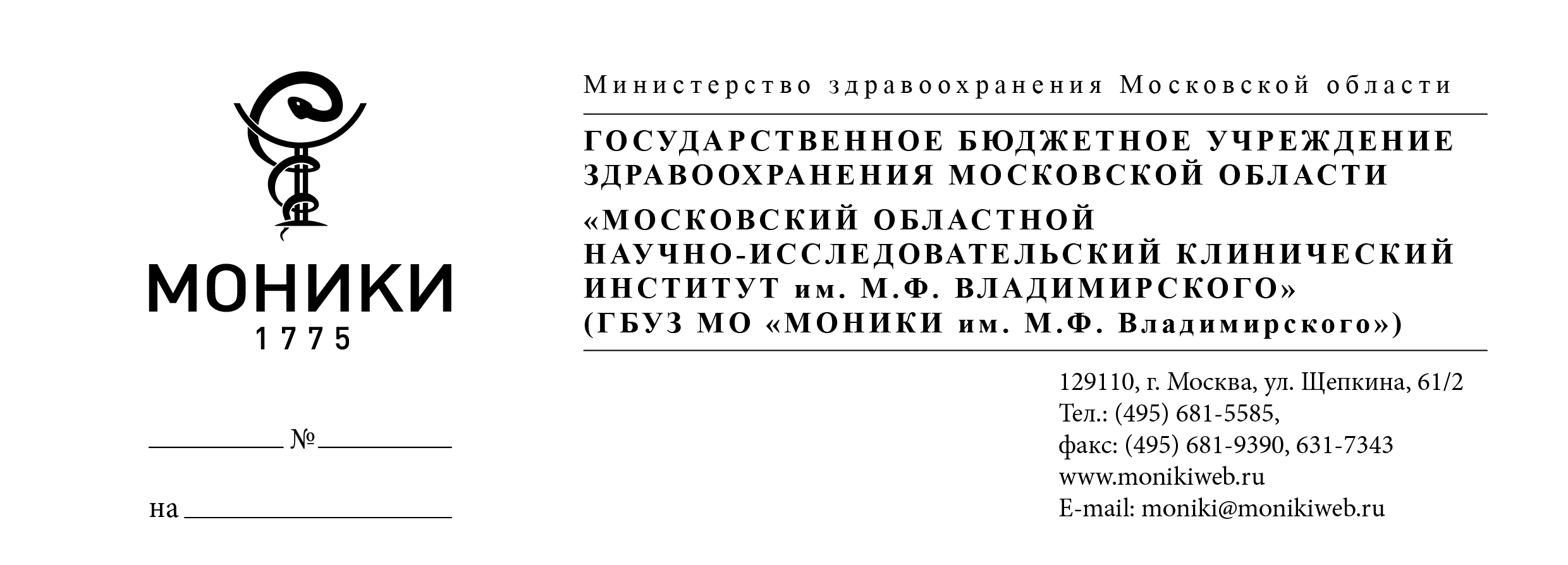                                           Банковские реквизитыПолное наименование 
получателяГосударственное бюджетное учреждение здравоохранения Московской области «Московский областной научно-исследовательский клинический институт им. М.Ф. Владимирского»Краткое наименование получателя ГБУЗ МО МОНИКИ им. М.Ф. Владимирскогоим. М.Ф.ВладимирскогоИНН/КПП7702066157/770201001октмо45379000Наименование получателяМинистерство экономики и финансов Московской области (л/с 20825841910 ГБУЗ МО Моники им. М.Ф. Владимирского)Единый казначейский счет   40102810845370000004Номер казначейского счета03224643460000004800ББанк получателя:ГУ Банка России по ЦФО//УФК по Московской области г. МоскваБИК004525987Код администратора,               Код классификации доходов82500000000000000130